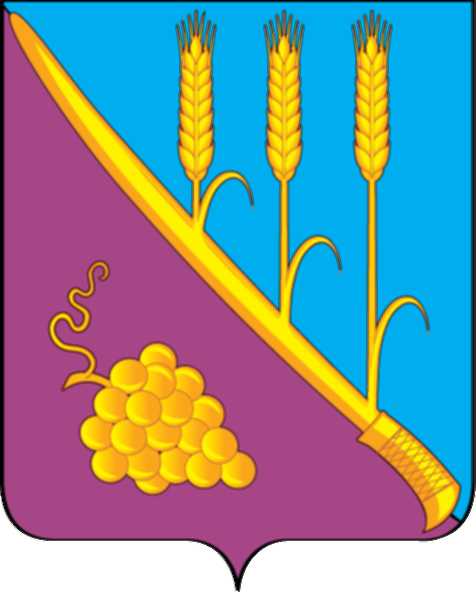 СОВЕТ СТАРОТИТАРОВСКОГО СЕЛЬСКОГО ПОСЕЛЕНИЯ ТЕМРЮКСКОГО РАЙОНАРЕШЕНИЕ № _________ сессия                                                                                        II созыва«__» ________  2014 г.                                                         ст.СтаротитаровскаяОб обнародовании проекта решения Совета Старотитаровского сельского  поселения Темрюкского района «О внесении изменений в Устав Старотитаровского сельского  поселения Темрюкского района», назначении даты проведения публичных слушаний, создании оргкомитета по проведению публичных слушаний, утверждении и обнародовании порядка учета предложений и участия граждан в обсуждении проекта решения Совета Старотитаровского сельского  поселения Темрюкского района «О внесении изменений в Устав Старотитаровского сельского поселения Темрюкского района», создании рабочей группы по учету предложений по проекту решения Совета  Старотитаровского сельского поселения Темрюкского района  «О внесении изменений в Устав Старотитаровского сельского поселения Темрюкского района»В целях приведения в соответствие с действующим законодательством Российской Федерации Устава Старотитаровского сельского поселения Темрюкского района, руководствуясь Федеральным законом от 6 октября 2003 года № 131-ФЗ «Об общих принципах организации местного самоуправления в Российской Федерации», решением XIV сессии Совета Старотитаровского сельского поселения Темрюкского района от 28 августа 2008 года № 59 «Об утверждении положения о публичных слушаниях в Старотитаровском сельском поселении Темрюкского района», Совет Старотитаровского сельского поселения Темрюкского района р е ш и л:Обнародовать и разместить на официальном сайте Старотитаровского сельского поселения Темрюкского района проект решения Совета Старотитаровского сельского поселения Темрюкского района «О внесении изменений в Устав Старотитаровского сельского поселения Темрюкского района» (приложение № 1).Назначить  проведение публичных слушаний по теме «Рассмотрение проекта  решения  Совета  Старотитаровского сельского поселения Темрюкского района  «О  внесении   изменений в Устав  Старотитаровского сельского поселения Темрюкского района» на 3 апреля 2014 года.Создать оргкомитет по проведению публичных слушаний по теме «Рассмотрение проекта решения Совета Старотитаровского сельского  поселения Темрюкского района «О внесении изменений в Устав Старотитаровского сельского поселения Темрюкского района»                          (приложение №2).Утвердить и обнародовать порядок учета предложений и участия граждан в обсуждении проекта решения Совета Старотитаровского сельского  поселения Темрюкского района «О внесении изменений в Устав Старотитаровского сельского поселения Темрюкского района»                      (приложение № 3).5. Создать рабочую группу по учету предложений по проекту решения Совета Старотитаровского сельского поселения Темрюкского района «О внесении изменений в Устав Старотитаровского сельского поселения Темрюкского района» (приложение № 4).6. Контроль за выполнением настоящего решения возложить на заместителя главы Старотитаровского сельского поселения Темрюкского района Опарину Т.И. и постоянную комиссию Совета Старотитаровского сельского поселения Темрюкского района по вопросам обеспечения законности, правопорядка, охраны прав и свобод граждан, развитию местного самоуправления (М.А.Калинин). 7. Обнародовать данное решение и разместить на официальном сайте Старотитаровского сельского поселения Темрюкского района.8. Настоящее   решение   вступает   в   силу   со   дня   его   официального обнародования.« ___»_________________2014 год        « ___»____________________2014 годПриложение № 1к решению ______ сессииСовета Старотитаровского сельского (городского) поселения Темрюкского района II созываот «___» __________  2014 г. № ___ПРОЕКТ РЕШЕНИЯ СОВЕТА СТАРОТИТАРОВСКОГО СЕЛЬСКОГО ПОСЕЛЕНИЯ ТЕМРЮКСКОГО РАЙОНАО внесении изменений в Устав Старотитаровского сельского поселения Темрюкского районаВ целях приведения Устава Старотитаровского сельского поселения Темрюкского района в соответствие с действующим законодательством Российской Федерации,  руководствуясь Федеральным законом от 6 октября 2003 года № 131-ФЗ «Об общих принципах организации местного самоуправления в Российской Федерации», решением XIV сессии Совета Старотитаровского сельского поселения Темрюкского района от 28 августа 2008 года № 59 «Об утверждении положения о публичных слушаниях в Старотитаровском сельском поселении Темрюкского района», Совет Старотитаровского сельского поселения Темрюкского района р е ш и л:1. Внести в Устав Старотитаровского сельского поселения Темрюкского района, принятый решением LXIV сессии Совета Старотитаровского сельского поселения Темрюкского района II созыва от 15 мая 2013 года № 293, следующие изменения:1.1. Статью 8 дополнить пунктом 8.1.) следующего содержания:«8.1) создание условий для реализации мер, направленных на укрепление межнационального и межконфессионального согласия, сохранение и развитие языков и культуры народов Российской Федерации, проживающих на территории поселения, социальную и культурную адаптацию мигрантов, профилактику межнациональных (межэтнических) конфликтов;».1.2. Пункт 34) статьи 8 признать утратившим силу.1.3. Статью 8 дополнить пунктом 39.1) следующего содержания:«присвоение адресов объектам адресации, изменение, аннулирование адресов, присвоение наименований элементам улично-дорожной сети (за исключением автомобильных дорог федерального значения, автомобильных дорог регионального или межмуниципального значения, местного значения муниципального района), наименований элементам планировочной структуры в границах поселения, изменение, аннулирование таких наименований, размещение информации в государственном адресном реестре;».1.4. В пункте 3) части 1 статьи 10 слова «формирование и размещение муниципального заказа» заменить словами «осуществление закупок товаров, работ, услуг для обеспечения муниципальных нужд».1.5. Пункт 13) статьи 10 изложить в следующей редакции: «13) организация профессионального образования и дополнительного профессионального образования главы поселения, депутатов Совета поселения, муниципальных служащих и работников муниципальных учреждений;».1.6. В абзаце 1 части 3 статьи 12 после слова «о назначении» дополнить словом «и проведении».1.7. В абзаце 1 части 1 статьи 25 после слова «достигший» дополнить словом «возраста».1.8. В пункте 3)  части 2 статьи 26 исключить слово «сельского».1.9. В пункте 11) части 2 статьи 26 слово «учащихся» заменить словом «обучающихся».1.10. Пункт 24) части 2 статьи 26 изложить в следующей редакции:«24) утверждение программ комплексного развития систем коммунальной инфраструктуры поселения;».1.11. В пункте 17) части 2 статьи 32 исключить слово «уличных».1.12. Пункт 5) статьи 36 изложить в следующей редакции:
	«5) устанавливает порядок принятия решений о разработке муниципальных программ, их формирования и реализации;».1.13. Пункт 7) статьи 38 признать утратившим силу.1.14. В пункте 4) статьи 39 слова «учреждений здравоохранения и» заменить словами «медицинских организаций, организаций».1.15. Статью 45 изложить в следующей редакции:«Статья 45. Полномочия администрации в области территориальной, гражданской обороны и защиты населения и территории поселения от чрезвычайных ситуаций природного и техногенного характераАдминистрация в области территориальной, гражданской обороны и защиты населения и территории поселения от чрезвычайных ситуаций природного и техногенного характера осуществляет следующие полномочия:1) организует и осуществляет мероприятия по территориальной обороне и гражданской обороне, защите населения и территории поселения от чрезвычайных ситуаций природного и техногенного характера;2) проводит мероприятия по гражданской обороне, разрабатывает и реализует планы гражданской обороны и защиты населения;3) проводит подготовку и обучение населения в области гражданской обороны;4) создает и поддерживает в состоянии постоянной готовности к использованию муниципальные системы оповещения населения об опасностях, возникающих при ведении военных действий или вследствие этих действий, а также об угрозе возникновения или о возникновении чрезвычайных ситуаций природного и техногенного характера, защитные сооружения и другие объекты гражданской обороны;5) проводит мероприятия по подготовке к эвакуации населения, материальных и культурных ценностей в безопасные районы;6) проводит первоочередные мероприятия по поддержанию устойчивого функционирования организаций в военное время;7) создает и содержит в целях гражданской обороны запасы продовольствия, медицинских средств индивидуальной защиты и иных средств;8) обеспечивает своевременное оповещение населения, в том числе экстренное оповещение населения, об опасностях, возникающих при ведении военных действий или вследствие этих действий, а также об угрозе возникновения или о возникновении чрезвычайных ситуаций природного и техногенного характера;9)осуществляет подготовку и содержание в готовности необходимых сил и средств для защиты населения и территории поселения от чрезвычайных ситуаций, обучение населения способам защиты и действиям в этих ситуациях;10) осуществляет информирование населения о чрезвычайных ситуациях;11) осуществляет финансирование мероприятий в области защиты населения и территорий от чрезвычайных ситуаций;12) создает резервы финансовых и материальных ресурсов для ликвидации чрезвычайных ситуаций;13) организует и проводит аварийно-спасательные и другие неотложные работы, а также поддерживает общественный порядок при их проведении; при недостаточности собственных сил и средств обращается за помощью к органам исполнительной власти Краснодарского края;14) содействует устойчивому функционированию организаций в чрезвычайных ситуациях;15) иные полномочия, предусмотренные законодательством.».1.16. Статью 47 изложить в следующей редакции:«Статья 47. Полномочия администрации в области регулирования тарифов и надбавок организаций коммунального комплексаАдминистрация в области регулирования тарифов и надбавок организаций коммунального комплекса осуществляет следующие полномочия:1) устанавливает систему критериев, используемых для определения доступности для потребителей товаров и услуг организаций коммунального комплекса;2) опубликовывает информацию о тарифах и надбавках;3) принимает решения и выдает предписания, которые обязательны для исполнения организациями коммунального комплекса;4) устанавливает надбавки к тарифам на услуги организаций коммунального комплекса в соответствии с предельным индексом, установленным органом регулирования Краснодарского края для поселения;5) разрабатывает программы комплексного развития систем коммунальной инфраструктуры поселения;6) иные полномочия, предусмотренные законодательством.».1.17. Часть 4 статьи 50 признать утратившей силу.1.18. В наименовании статьи 54 после слова «о доходах,» дополнить словом «расходах,».1. 19. Часть 1 статьи 60 дополнить абзацем 2 следующего содержания:«Действие муниципального правового акта, не имеющего нормативного характера, незамедлительно приостанавливается принявшим (издавшим) его органом местного самоуправления или должностным лицом местного самоуправления в случае получения соответствующего предписания Уполномоченного при Президенте Российской Федерации по защите прав предпринимателей, выданного в соответствии с законодательством Российской Федерации об уполномоченных по защите прав предпринимателей. Об исполнении полученного предписания администрация поселения или должностные лица местного самоуправления обязаны сообщить Уполномоченному при Президенте Российской Федерации по защите прав предпринимателей в трехдневный срок, а Совет - не позднее трех дней со дня принятия ими решения.».1.20. В части 4 статьи 62 слова «(сходе граждан)» исключить.1.21. Часть 5 статьи 70 изложить в следующей редакции:«5. Муниципальные учреждения представляют в администрацию поселения отчеты о результатах своей деятельности и об использовании закрепленного за ними муниципального имущества, составляемые и утверждаемые в порядке, определенном администрацией поселения, и в соответствии с общими требованиями, установленными федеральным органом исполнительной власти, осуществляющим функции по выработке государственной политики и нормативно-правовому регулированию в сфере бюджетной, налоговой, страховой, валютной, банковской деятельностиМуниципальные предприятия по окончании отчетного периода представляют администрации поселения бухгалтерскую отчетность и иные документы, перечень которых определяется администрацией поселения.»1.22. Часть 8 статьи 70 изложить в следующей редакции:«8. При необходимости, кроме периодической обязательной отчетности, руководители муниципальных предприятий и учреждений обязаны представлять информацию и отчеты о деятельности возглавляемых ими предприятий и учреждений по запросам органов местного самоуправления в установленных в этих запросах объемах и сроки. Бухгалтерская отчетность предприятия в случаях, определенных администрацией поселения, подлежит обязательной ежегодной аудиторской проверке независимым аудитором.».1.23. Часть 3 статьи 71 изложить в следующей редакции:«3. Составление и рассмотрение проекта местного бюджета, утверждение и исполнение местного бюджета, контроль за его исполнением, осуществление бюджетного учета, составление, внешняя проверка, рассмотрение и утверждение бюджетной отчетности осуществляются в порядке, установленном Положением о бюджетном процессе в поселении, утверждаемым Советом. Положение о бюджетном процессе в поселении должно соответствовать Бюджетному кодексу Российской Федерации, федеральным законам и законам Краснодарского края, настоящему уставу.»1.24. В части 5 статьи 71после слов «за счет указанных» исключить фразу «доходов и» и после слов «расходы бюджета» дополнить словом «поселения.»1.25. Часть 6 статьи 71 изложить в следующей редакции:«6. Составление и исполнение местного бюджета, подготовка отчетов о его исполнении осуществляются администрацией.Организация исполнения бюджета возлагается на финансовый орган, правовой статус которого определяется муниципальными правовыми актами, регулирующими бюджетные правоотношения.».1.265. Часть 1 статьи 72 изложить в следующей редакции:«1. Расходы местного бюджета осуществляются в соответствии с Бюджетным кодексом Российской Федерации. Реестр расходных обязательств поселения ведется в порядке, установленном администрацией.».1.27. Часть 5 статьи 72 изложить в следующей редакции:«5. Расходование средств местного бюджета осуществляется по направлениям согласно бюджетной классификации в соответствии с расходными обязательствами поселения за счет собственных доходов местного бюджета.».1.28. Статью 74 изложить в следующей редакции:«Статья 74. Закупки для обеспечения муниципальных нужд1. Закупки товаров, работ, услуг для обеспечения муниципальных нужд осуществляются в соответствии с законодательством Российской Федерации о контрактной системе в сфере закупок товаров, работ, услуг для обеспечения государственных и муниципальных нужд.2. Закупки товаров, работ, услуг для обеспечения муниципальных нужд осуществляются за счет средств местного бюджета.».1.29. Часть 2 статьи 75 дополнить пунктом 4) в следующей редакции:«4) муниципальных программах.».1.30. Статью 76 изложить в следующей редакции:«Статья 76. Муниципальные внутренние заимствования, муниципальные гарантии1. Муниципальные внутренние заимствования осуществляются в целях финансирования дефицита местного бюджета, а также для погашения долговых обязательств.2. От имени поселения право осуществления муниципальных внутренних заимствований принадлежит администрации. 3. Программа муниципальных заимствований является приложением к решению о местном бюджете.4. Предельные объемы выпуска муниципальных ценных бумаг по номинальной стоимости устанавливаются Советом поселения в соответствии с верхним пределом муниципального долга, установленным решением о местном бюджете.Процедура эмиссии муниципальных ценных бумаг регулируется федеральным законом об особенностях эмиссии и обращения государственных и муниципальных ценных бумаг.5. Муниципальные гарантии могут предоставляться муниципальным образованиям и юридическим лицам для обеспечения исполнения как уже возникших обязательств, так и обязательств, которые могут возникнуть в будущем. Гарантии предоставляются на основании решения Совета поселения о бюджете на очередной финансовый год, решений администрации поселения, а также договора о предоставлении муниципальной гарантии.В договоре о предоставлении муниципальной гарантии должно быть указано обязательство, которое ею обеспечивается.6. Программа муниципальных гарантий представляет собой перечень предоставляемых муниципальных гарантий на очередной финансовый год.В программе муниципальных гарантий должно быть отдельно предусмотрено каждое направление (цель) гарантирования с указанием категорий и (или) наименований принципалов, объем которого превышает 100 тысяч рублей.Программа муниципальных гарантий является приложением к решению о бюджете.7. От имени поселения право выдачи муниципальных гарантий принадлежит администрации.8. В случае предоставления муниципальной гарантии финансовый орган поселения обязан провести проверку финансового состояния получателя указанной гарантии.Финансовый орган ведет учет выданных муниципальных гарантий, исполнения получателями указанных гарантий своих обязательств, обеспеченных указанными гарантиями, а также учет осуществления платежей по выданным гарантиям.».1.31. В части 2 статьи 77 после слова «на основе» дополнить словом «сводной».1.32. Статью 78 изложить в следующей редакции:«Статья 78. Осуществление финансового контроля1. Финансовый контроль осуществляется органами муниципального финансового контроля с учетом требований, установленных Бюджетным кодексом Российской Федерации.2. Контрольно-счетная палата муниципального образования Темрюкский район осуществляет полномочия контрольно-счетного органа поселения по осуществлению внешнего муниципального финансового контроля на основании соглашения о передаче данных полномочий, заключенного Советом поселения с Советом муниципального образования Темрюкский район в целях реализации Федерального закона от 07.02.2011 № 6-ФЗ «Об общих принципах организации и деятельности контрольно-счетных органов субъектов Российской Федерации  и муниципальных образований». К основным полномочиям контрольно – счетного органа поселения относятся:1) контроль за исполнением местного бюджета;2) экспертиза проектов местного бюджета;3) внешняя проверка годового отчета об исполнении местного бюджета;4) организация и осуществление контроля за законностью, результативностью (эффективностью и экономностью) использования средств местного бюджета, а также средств, получаемых местным бюджетом из иных источников, предусмотренных законодательством Российской Федерации;5) контроль за соблюдением установленного порядка управления и распоряжения имуществом, находящимся в муниципальной собственности, в том числе охраняемыми результатами интеллектуальной деятельности и средствами индивидуализации, принадлежащими поселению;6) оценка эффективности предоставления налоговых и иных льгот и преимуществ, бюджетных кредитов за счет средств местного бюджета, а также оценка законности предоставления муниципальных гарантий и поручительств или обеспечения исполнения обязательств другими способами по сделкам, совершаемым юридическими лицами и индивидуальными предпринимателями за счет средств местного бюджета и имущества, находящегося в собственности поселения;7) финансово-экономическая экспертиза проектов муниципальных правовых актов (включая обоснованность финансово-экономических обоснований) в части, касающейся расходных обязательств поселения, а также муниципальных программ;8) анализ бюджетного процесса в поселении и подготовка предложений, направленных на его совершенствование;9) подготовка информации о ходе исполнения местного бюджета, о результатах проведенных контрольных и экспертно-аналитических мероприятий и представление такой информации в Совет и главе поселения;10) участие в пределах полномочий в мероприятиях, направленных на противодействие коррупции;11) иные полномочия в сфере внешнего муниципального финансового контроля, установленные федеральными законами, уставом и решениями Совета.3. Совет осуществляет контроль в ходе рассмотрения отдельных вопросов исполнения местного бюджета на своих заседаниях, заседаниях комитетов, комиссий, рабочих групп Совета, в ходе проводимых Советом слушаний и в связи с депутатскими запросами.4. Контроль Совета предусматривает право Совета на:- получение от администрации необходимых сопроводительных материалов при утверждении бюджета поселения;- получение от финансового органа поселения оперативной информации об исполнении местного бюджета;- утверждение (неутверждение) отчета об исполнении местного бюджета;- создание собственного контрольного органа;- вынесение оценки деятельности органов, исполняющих местный бюджет.5. Органы муниципального финансового контроля, созданные администрацией, осуществляют предварительный и последующий контроль за исполнением местного бюджета.Администрация вправе создавать подразделения внутреннего финансового аудита (внутреннего контроля), осуществляющие разработку и контроль за соблюдением внутренних стандартов и процедур составления и исполнения местного бюджета, составления бюджетной отчетности и ведения бюджетного учета, а также подготовку и организацию осуществления мер, направленных на повышение результативности (эффективности и экономности) использования бюджетных средств.6. Финансовый орган поселения осуществляет финансовый контроль за непревышением суммы по операции над лимитами бюджетных обязательств и (или) бюджетными ассигнованиями, за наличием документов, подтверждающих возникновение денежного обязательства, подлежащего оплате за счет средств местного бюджета, а также осуществляет иные виды контроля, предусмотренные Бюджетным кодексом Российской Федерации.7. Главные распорядители (распорядители) средств местного бюджета осуществляют внутренний финансовый контроль, направленный на:соблюдение внутренних стандартов и процедур составления и исполнения бюджета по расходам, включая расходы на закупку товаров, работ, услуг для обеспечения муниципальных нужд, составления бюджетной отчетности и ведения бюджетного учета этими главными распорядителями бюджетных средств и подведомственными ему распорядителями и получателями бюджетных средств;подготовку и организацию мер по повышению экономности и результативности использования бюджетных средств.8. Главный администратор (администратор) доходов местного бюджета осуществляет внутренний финансовый контроль, направленный на соблюдение внутренних стандартов и процедур составления и исполнения бюджета по доходам, составления бюджетной отчетности и ведения бюджетного учета этим главным администратором доходов бюджета и подведомственными администраторами доходов бюджета.9. Главный администратор (администратор) источников финансирования дефицита местного бюджета осуществляет внутренний финансовый контроль, направленный на соблюдение внутренних стандартов и процедур составления и исполнения бюджета по источникам финансирования дефицита бюджета, составления бюджетной отчетности и ведения бюджетного учета этим главным администратором источников финансирования дефицита бюджета и подведомственными администраторами источников финансирования дефицита бюджета.».1.33. Часть 2 статьи 84 дополнить пунктом 5) следующего содержания:« 5) допущение главой поселения, администрацией поселения, иными органами и должностными лицами поселения и подведомственными организациями массового нарушения государственных гарантий равенства прав и свобод человека и гражданина в зависимости от расы, национальности, языка, отношения к религии и других обстоятельств, ограничения прав и дискриминации по признакам расовой, национальной, языковой или религиозной принадлежности, если это повлекло нарушение межнационального и межконфессионального согласия и способствовало возникновению межнациональных (межэтнических) и межконфессиональных конфликтов.».1.34. Статью 87 дополнить частями 2 и 3 следующего содержания:«2. Пункт 22 статьи 8 настоящего устава утрачивает силу с 1 июля 2014 года.3. Пункт 39.1 статьи 8 настоящего устава вступает в силу с 1 июля 2014 года.».2. Поручить главе Старотитаровского сельского поселения Темрюкского района зарегистрировать настоящее решение в установленном законом порядке.3. Обнародовать настоящее решение, зарегистрированное в установленном законом порядке и разместить на официальном сайте Старотитаровского сельского поселения Темрюкского района.4. Контроль за выполнением настоящего решения возложить на заместителя главы Старотитаровского сельского поселения Темрюкского района Т.И.Опарину и постоянную комиссию Совета Старотитаровского сельского  поселения Темрюкского района по вопросам обеспечения законности, правопорядка, охраны прав и свобод граждан, развитию местного самоуправления (М.А.Калинин). 5.	Настоящее решение вступает в силу со дня его официального обнародования, после государственной регистрации, за исключением пунктов 2-5, вступающих в силу со дня его подписания.« ___»_________________2014 год        « ___»____________________2014 год                                        Приложение № 2к решению ______ сессииСовета Старотитаровского сельского поселения Темрюкского районаII созываот «__» _________ 2014 г. № ____СОСТАВоргкомитета по проведению публичных слушаний по теме:«Рассмотрение проекта решения Совета Старотитаровского сельского поселенияТемрюкского района «О внесении изменений в Устав Старотитаровского сельского  поселения Темрюкского района»ПОРЯДОКучета предложений и участия граждан в обсуждении проекта решения Совета Старотитаровского сельского  поселения Темрюкского района «О внесении изменений в Устав Старотитаровского сельского  поселения Темрюкского района»1. Население Старотитаровского сельского поселения Темрюкского района с момента опубликования (обнародования) проекта решения Совета Старотитаровского сельского поселения Темрюкского района «О внесении изменений в Устав Старотитаровского сельского поселения Темрюкского района», назначения даты проведения публичных слушаний, создания оргкомитета по проведению публичных слушаний, утверждения и опубликования порядка учета предложений и участия граждан в обсуждении проекта решения Совета Старотитаровского сельского  поселения Темрюкского района «О внесении изменений в Устав Старотитаровского сельского поселения Темрюкского района», создания рабочей группы по учету предложений по проекту решения Совета Старотитаровского сельского  поселения Темрюкского района «О внесении изменений в Устав Старотитаровского сельского поселения Темрюкского района» вправе участвовать в его обсуждении в следующих формах:1) проведения собраний граждан по месту жительства;2) массового обсуждения проекта решения Совета Старотитаровского сельского поселения Темрюкского района«О внесении изменений в Устав Старотитаровского сельского  поселения Темрюкского района»;3) в иных формах, не противоречащих действующему законодательству.       2. Предложения населения к опубликованному (обнародованному) проекту решения Совета Старотитаровского сельского  поселения Темрюкского района «О внесении изменений в Устав Старотитаровского сельского поселения Темрюкского района», могут вноситься в течение 20 дней со дня его опубликования (обнародования) в рабочую группу по учету предложений  по тексту проекта решения Совета Старотитаровского сельского поселения Темрюкского района «О внесении изменений в Устав Старотитаровского сельского поселения Темрюкского района» (далее – рабочая группа) и рассматриваются ею в соответствии с настоящим Порядком. 3. Внесенные предложения регистрируются рабочей группой. 4. Предложения должны соответствовать Конституции РФ, требованиям Федерального закона от 6 октября 2003 года № 131-ФЗ «Об общих принципах организации местного самоуправления в Российской Федерации», федеральному законодательству, законодательству Краснодарского края.5. Предложения должны соответствовать следующим требованиям:1) должны обеспечивать однозначное толкование положений проекта решения Совета Старотитаровского сельского поселения Темрюкского района «О внесении изменений в Устав Старотитаровского сельского поселения Темрюкского района»;2) не допускать противоречие либо несогласованность с иными положениями проекта решения Совета Старотитаровского сельского поселения Темрюкского района «О внесении изменений в Устав Старотитаровского сельского  поселения Темрюкского района».6. Предложения, внесенные с нарушением требований и сроков, предусмотренных настоящим Порядком, могут быть оставлены без рассмотрения.7. По итогам изучения, анализа и обобщения внесенных предложений рабочей группой составляется заключение.8. Заключение комиссии должно содержать следующие положения:1) общее количество поступивших предложений;2) количество поступивших предложений, оставленных в соответствии с настоящим Порядком без рассмотрения;3) отклоненные предложения ввиду несоответствия требованиям, предъявляемым настоящим Порядком;4) предложения, рекомендуемые рабочей группой к отклонению;5) предложения, рекомендуемые рабочей группой для внесения в текст проекта решения Совета Старотитаровского сельского  поселения Темрюкского района «О внесении изменений в Устав Старотитаровского сельского поселения Темрюкского района».9. Рабочая группа представляет в Совет Старотитаровского сельского  поселения Темрюкского района свое заключение с приложением всех поступивших предложений.10. Перед решением вопроса о принятии (включении в текст проекта решения Совета Старотитаровского сельского поселения Темрюкского района «О внесении изменений в Устав Старотитаровского сельского поселения Темрюкского района»)или отклонении предложений Совет Старотитаровского сельского поселения Темрюкского района в соответствии с Регламентом заслушивает доклад представителя рабочей группы на сессии Совета Старотитаровского сельского поселения Темрюкского района.12. Итоги рассмотрения поступивших предложений с обязательным содержанием принятых (включенных в проект решения Совета Старотитаровского сельского поселения Темрюкского района «О внесении изменений в Устав Старотитаровского сельского поселения Темрюкского района») предложений подлежат официальному опубликованию (обнародованию).Глава Старотитаровского сельского поселения Темрюкского района                                                   В.П.Бондаренко   Приложение № 4к решению ____ сессииСовета Старотитаровского сельского поселения Темрюкского районаII созываот «__» _________2014 г. № ____СОСТАВрабочей группы по учету предложений по проекту решения Совета Старотитаровского сельского  поселения Темрюкского района«О внесении изменений в Устав Старотитаровского сельского поселения Темрюкского района»Бондаренко Василий Павлович - глава Старотитаровского сельского поселения Темрюкского района, руководитель рабочей группы;                                         Опарина Тамара Ивановна – заместитель главы Старотитаровского сельского  поселения Темрюкского района, заместитель руководителя рабочей группы;Сухоруков Виталий Владимирович - депутат Совета Старотитаровского сельского поселения Темрюкского района, член рабочей группы;Мойса Николай Николаевич - депутат Совета Старотитаровского сельского поселения Темрюкского района, член рабочей группы;Опарина Марина Алексеевна - депутат Совета Старотитаровского сельского поселения Темрюкского района, член рабочей группы.Глава Старотитаровского сельского поселения Темрюкского района                                           В.П.БондаренкоГлава Старотитаровского сельского поселения Темрюкского района				                                          _____________________В.П.БондаренкоПредседатель Совета Старотитаровского сельского поселения Темрюкского района__________________Н.Г.КрасницкаяГлава Старотитаровского сельского поселения Темрюкского района				                                          _____________________В.П.БондаренкоПредседатель Совета Старотитаровского сельского поселения Темрюкского района__________________Н.Г.КрасницкаяКрасницкаяНина Григорьевна                              -	Пелипенко Ольга Николаевна                              - председатель Совета Старотитаровского сельского поселения Темрюкского района;начальник общего отдела администрации Старотитаровского сельского поселения Темрюкского района;КалининМихаил Анатольевич                        -депутат Совета Старотитаровского сельского поселения Темрюкского района;НечепуренкоЛариса Николаевна                           -депутат Совета Старотитаровского сельского поселения Темрюкского района;Кулыгин Сергей Николаевич                          -Глава Старотитаровского сельского поселения Темрюкского районадепутат Совета Старотитаровского сельского поселения Темрюкского района                                     В.П.БондаренкоПриложение № 3к решению _____ сессииСовета Старотитаровского сельского    поселения Темрюкского района II созыва от «__» _________ 2014 г. № ___